3D-Stillleben aus PapierAufgabe:Gestaltet aus Papier ein dreidimensionales Stillleben als Scherenschnitt (siehe Bildbeispiele auf Seite 2).Vorgehensweise:Knickt das schwarze Tonpapier quer in der Mitte, sodass eine „Bühne“ für euer Stillleben entsteht. Stellt sieben bis neun typische Gegenstände wie z.B. Obst, Gemüse, Blumen, Gefäße, Totenschädel etc. aus weißem Tonpapier her. Dazu werden Silhouetten der Gegenstände von verschiedenen Blickpunkten auf das weiße Tonpapier gezeichnet, ausgeschnitten, eingeschnitten und zu einem dreidimensionalen Objekt zusammengesteckt (vgl. M1 3D-Objekte aus zusammengesteckten Ebenen). Ordnet zuletzt die Gegenstände zu einer spannungsvollen Komposition an und fixiert diese auf dem schwarzen Papier.Beachtet folgende Punkte:keine sichtbaren KlebespurenDarstellung der Gegenstände in OriginalgrößeVerschmelzung von Gegenständen mit dem Hintergrund Kriterien:Dreidimensionale WirkungRealistische FormenSpannende KompositionMaterialien: 	Schwarzes Tonpapier (35 x 50 cm) und weißes Zeichenpapier, Bleistifte, Schere, KleberZeitumfang: 		4 DoppelstundenAbgabetermin: 	Schickt bis zum xx.xx.20xx ein Foto des Stilllebens per Mail an: lehrer@beispieladresse.deM1 3D-Objekte aus zusammengesteckten Ebenen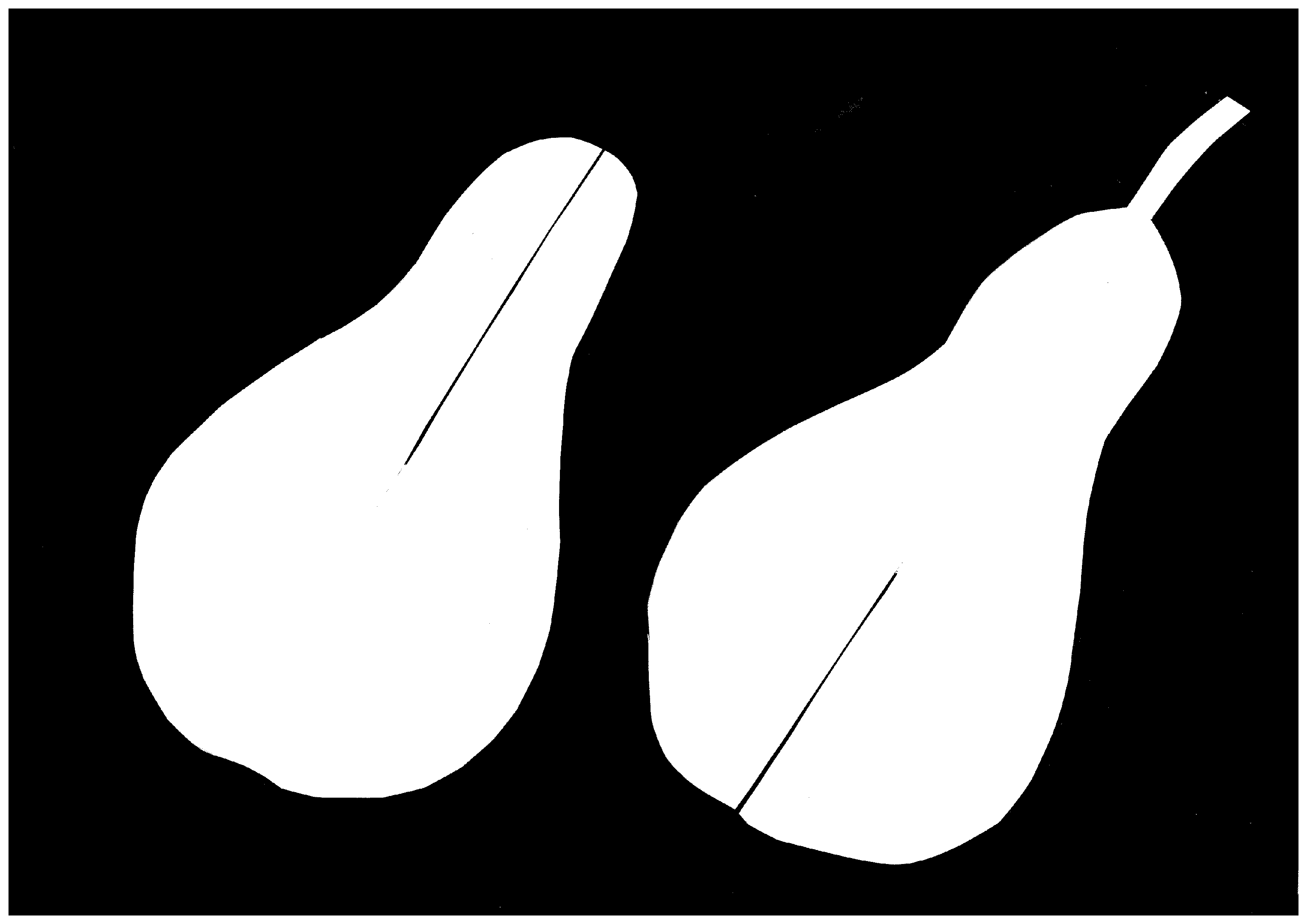 Landesbildungsserver Baden-Württemberg [ CC BY 4.0 ]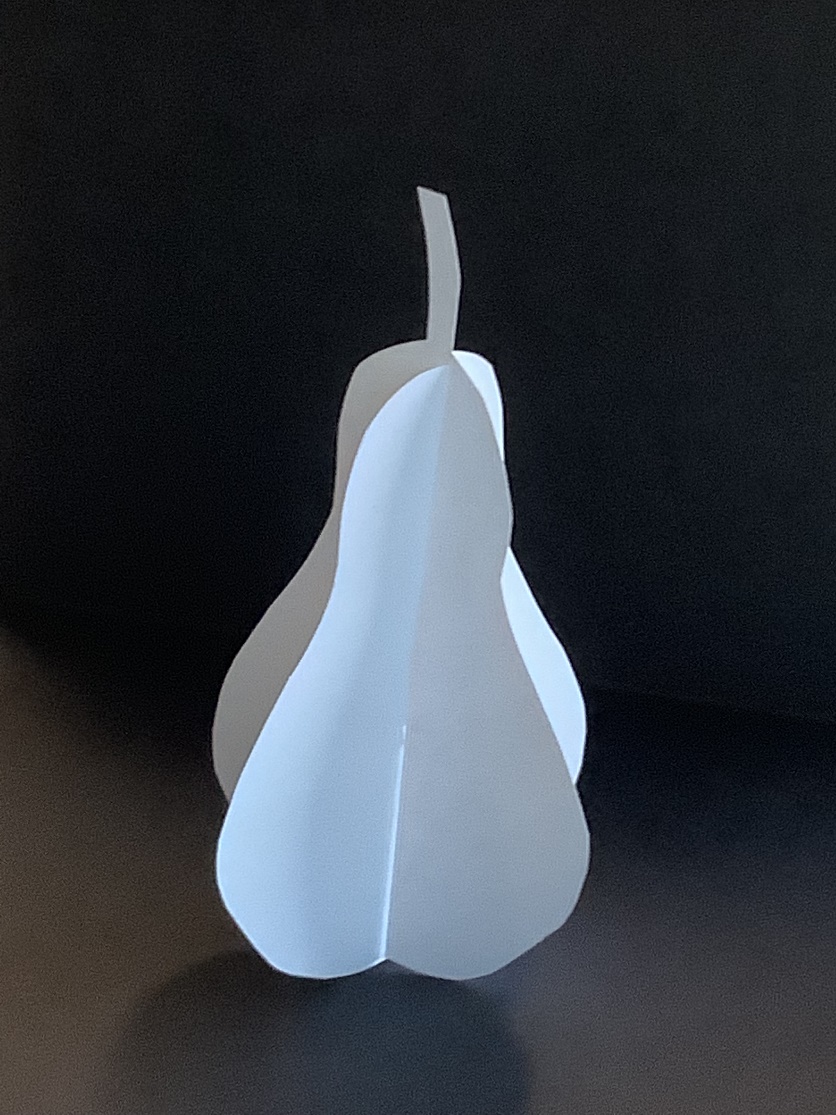 Landesbildungsserver Baden-Württemberg [ CC BY 4.0 ]Beispiele - 3D-Stillleben aus Papier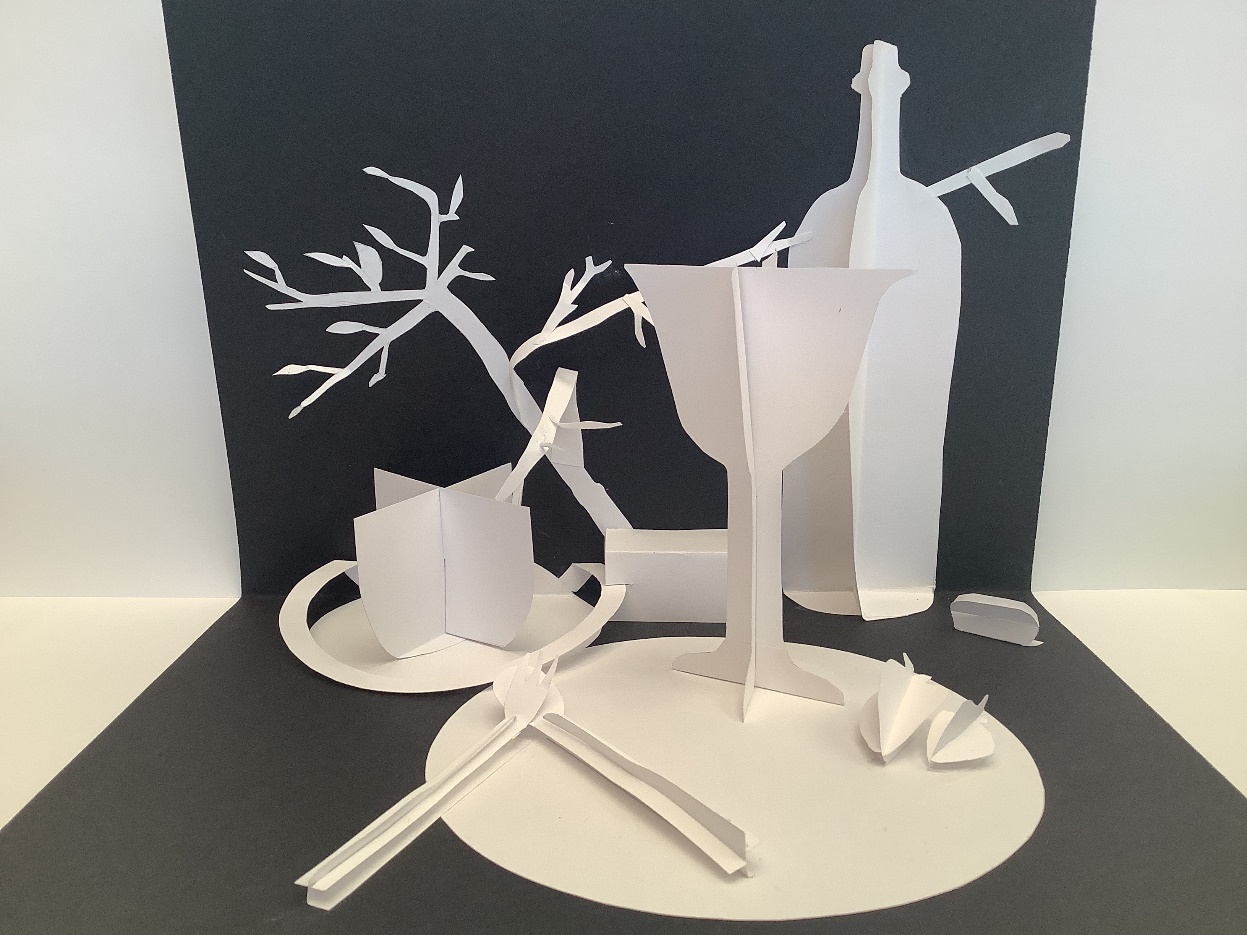 © Alle Rechte vorbehalten, SchülerIn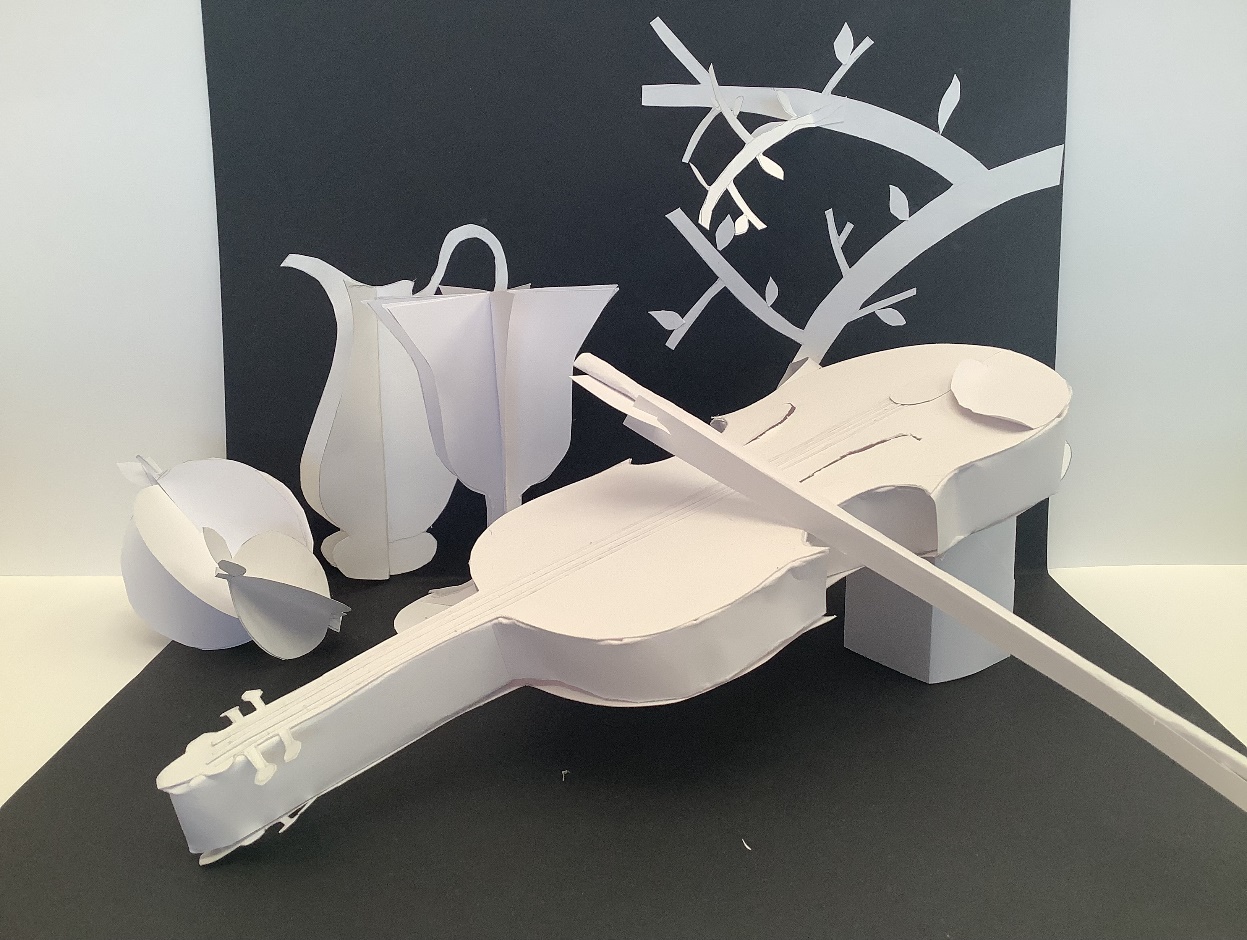 © Alle Rechte vorbehalten, SchülerIn